АДМИНИСТРАТИВНЫЙ РЕГЛАМЕНТпредоставления муниципальной услуги  «Присвоение адресовобъектам адресации, изменение, аннулирование адресов»I. ОБЩИЕ ПОЛОЖЕНИЯ1.         Предмет регулирования административного регламента1.1. Административный регламент предоставления муниципальной услуги «Присвоение адресов объектам адресации, изменение, аннулирование адресов» (далее - административный регламент, Регламент, муниципальная услуга) разработан в целях повышения качества рассмотрения заявлений, поступающих в Администрацию городского округа Спасск - Дальний по вопросам присвоения адресов объектам адресации, изменения, аннулирования адресов, присвоения наименований элементам улично-дорожной сети, наименования элементам планировочной структуры в границах городского округа Спасск - Дальний, изменения, аннулирования таких наименований.Административный регламент определяет сроки и последовательность действий (административные процедуры) при предоставлении муниципальной услуги, порядок взаимодействия Администрации городского округа Спасск - Дальний (далее - Администрация) с физическими и юридическими лицами, либо с их уполномоченными представителями, а также с органами и организациями  в ходе предоставления муниципальной услуги.2.         Круг заявителей2.1. Муниципальная услуга предоставляется физическим и юридическим лицам (далее - заявители), являющимся собственниками объекта адресации либо обладающим одним из следующих вещных прав на объект адресации:-          право хозяйственного ведения;-          право оперативного управления;-          право пожизненно наследуемого владения;-          право постоянного (бессрочного) пользования.2.2. От имени заявителя, указанного в подпункте 2.1. настоящего пункта административного регламента, за предоставлением муниципальной  услуги вправе обратиться:а)        представитель, имеющий право в соответствии с законодательством Российской Федерации либо в силу наделения его заявителем в порядке, установленном законодательством Российской Федерации, полномочиями выступать от имени заявителя при взаимодействии с Администрацией городского округа Спасск – Дальний, предоставляющей муниципальную услугу;б)       от имени собственников помещений в многоквартирном доме с заявлением вправе обратиться представитель таких собственников, уполномоченный на подачу такого заявления, принятым решением общего собрания указанных собственников в установленном законодательством Российской Федерации порядке;в)        от имени членов садоводческого, огороднического и (или) дачного некоммерческого объединения граждан с заявлением вправе обратиться представитель указанных членов некоммерческих объединений, уполномоченный на подачу такого заявления, принятым решением общего собрания членов такого некоммерческого объединения в установленном законодательством Российской Федерации порядке.3.    Требования к порядку информирования о предоставлении муниципальной услуги3.1. Информация о порядке оказания муниципальной услуги предоставляется:- непосредственно в Администрации, в том числе на информационных стендах;- с использованием средств телефонной связи (8(42352)21741), электронной почты (E-mail: spasskd@mo.primorsky.ru ,   grad@spasskd.ru);- в информационно-телекоммуникационных сетях, доступ к которым не ограничен определенным кругом лиц (включая сеть «Интернет»), в том числе на официальном сайте Администрации городского округа Спасск - Дальний, Едином портале государственных и муниципальных услуг (www.gosuslugi.ru) (далее – Портал госуслуг);- в многофункциональных центрах предоставления государственных
и муниципальных услуг, действующих на территории Приморского края (далее – МФЦ), телефон единой справочной службы МФЦ: 8 800 550 38 61 (звонок бесплатный), портал сети МФЦ: www.mfc-25.ru 3.2. Местонахождение, контактные данные органа, предоставляющего муниципальную услугу:местонахождение: 690045, г. Спасск - Дальний,  ул. Борисова,  д. 17, каб. № 10;график  работы:понедельник – пятница с 9.00 до 18.00; обеденный перерыв с 13.00 до 14.00;в предпраздничные дни продолжительность времени работы сокращается на один час;телефон (факс) Администрации городского округа Спасск - Дальний:                      8 (42352) 20594, управления градостроительства Администрации городского округа Спасск - Дальний: 8(42352) 21741.3.3. В информационно-телекоммуникационных сетях, доступ к которым не ограничен определенным кругом лиц (включая сеть Интернет), в том числе на Интернет-сайте и на альтернативных версиях сайтов, а также на Едином портале и на информационных стендах Администрации размещается следующая информация:а) местонахождение, график работы структурных подразделений Администрации, адрес Интернет-сайта;б) адрес электронной почты Администрации, структурных подразделений Администрации;в) номера телефонов структурных подразделений Администрации, извлечения из законодательных и иных нормативных правовых актов, содержащих нормы, регулирующие деятельность по предоставлению муниципальной услуги;г) перечень документов, представляемых заявителем (уполномоченным представителем), а также требования, предъявляемые к этим документам;д) образец заявления на предоставление муниципальной услуги;е) основания для отказа в предоставлении муниципальной услуги;ж) порядок предоставления муниципальной услуги;з) порядок подачи и рассмотрения жалобы;и) блок-схема предоставления муниципальной услуги в приложении № 4 к настоящему Регламенту.3.4. Информация о ходе предоставления муниципальной услуги, о порядке подачи и рассмотрении жалобы может быть получена на личном приеме, в МФЦ, в информационно-телекоммуникационных сетях, доступ к которым не ограничен определенным кругом лиц (включая сеть Интернет), в том числе с использованием Единого портала, а также с использованием почтовой, телефонной связи.При ответах на обращения специалист Администрации подробно и в вежливой (корректной) форме информирует обратившихся по вопросам предоставления муниципальной услуги (о ходе ее исполнения). Ответ должен начинаться с информации о наименовании органа, исполняющего муниципальную услугу.Время разговора не должно превышать 15 минут.Принявший телефонный звонок специалист Администрации, при невозможности самостоятельно ответить на поставленные вопросы, переадресовывает (переводит) его на другого специалиста, или сообщает телефонный номер, по которому можно получить необходимую информацию.При предоставлении консультаций по письменным обращениям ответ на обращение направляется почтой в адрес заявителя либо его представителя в срок, не превышающий 30 календарных дней с момента регистрации обращения.В исключительных случаях срок предоставления консультаций по письменным обращениям может быть продлен заместителем главы Администрации или лицом, исполняющим его обязанности, но не более чем на тридцать дней, о чем заявитель либо его представитель уведомляется в письменной форме.II. СТАНДАРТ ПРЕДОСТАВЛЕНИЯ МУНИЦИПАЛЬНОЙ УСЛУГИ4.                  Наименование муниципальной услугиПрисвоение адресов объектам адресации, изменение, аннулирование адресов   (далее - муниципальная услуга).5.                  Наименование органа, предоставляющего муниципальную услугу5.1. Уполномоченным органом  на  предоставление  муниципальной услуги является Администрация городского округа Спасск – Дальний в лице управления градостроительства Администрации (далее –  Управление).6.                  Описание результатов предоставления муниципальной услуги6.1. Конечными результатами предоставления муниципальной услуги являются:а)        решение в форме постановления Администрации о присвоении объекту адресации адреса;б)       решение в форме постановления Администрации об аннулировании адреса объекта адресации;в)        решение об отказе в присвоении объекту адресации адреса по форме, приведенной в приложении № 6 к настоящему административному регламенту;г)        решение об отказе в аннулировании адреса объекта адресации по форме, приведенной в приложении № 6 к настоящему административному регламенту.6.2. Решение об аннулировании адреса объекта адресации в случае присвоения объекту адресации нового адреса может быть по решению уполномоченного органа объединено с решением о присвоении этому объекту адресации нового адреса.6.3. По выбору заявителей результат предоставления услуги может быть предоставлен в форме электронных документов, подписанных усиленной квалифицированной электронной подписью, независимо от формы или способа обращения заявителей, за исключением случаев, если иной порядок предоставления такой информации установлен федеральными законами или иными нормативными правовыми актами Российской Федерации.При этом Администрация городского округа Спасск-Дальний, МФЦ при предоставлении заявителям информации в форме электронных документов обязаны обеспечивать защиту такой информации от несанкционированного доступа, изменения и уничтожения в соответствии с требованиями законодательства Российской Федерации7.             Срок предоставления муниципальной услуги7.1.           Срок принятия решения о присвоении, аннулировании адресов объектам адресации или об отказе в присвоении, аннулировании адресов объектам адресации не должен превышать 18 рабочих дней со дня поступления заявления о предоставлении муниципальной услуги и прилагаемых к нему документов в Администрацию.7.2.           Срок направления специалистами Управления решения о присвоении, аннулировании адресов объектам адресации или об отказе в присвоении, аннулировании адресов объектам адресации в форме электронного документа с использованием информационно-телекоммуникационных сетей общего пользования, в том числе единого портала, региональных порталов или портала адресной системы - не позднее одного рабочего дня со дня истечения срока, указанного в подпункте 7.1 настоящего пункта административного регламента.7.3.           Срок направления специалистами  Управления  решения о присвоении, аннулировании адресов объектам адресации или об отказе в присвоении, аннулировании адресов объектам адресации в форме документа на бумажном носителе для последующей выдачи заявителю (представителю заявителя) лично в МФЦ - не позднее одного рабочего дня со дня истечения срока, указанного в подпункте 7.1 настоящего пункта административного регламента.Срок выдачи специалистами Управления  решения о присвоении, аннулировании адресов объектам адресации или об отказе в присвоении, аннулировании адресов объектам адресации в форме документа на бумажном носителе, либо направления по указанному в заявлении почтовому адресу - не позднее рабочего дня, следующего за 10-м рабочим днем со дня истечения срока, указанного в подпункте 7.1 настоящего пункта административного регламента.7.4. По выбору заявителей результат предоставления услуги может быть предоставлен в форме электронных документов, подписанных усиленной квалифицированной электронной подписью, независимо от формы или способа обращения заявителей, за исключением случаев, если иной порядок предоставления такой информации установлен федеральными законами или иными нормативными правовыми актами Российской Федерации.При этом Администрация городского округа Спасск - Дальний, МАУ «Спасский МФЦ» при предоставлении заявителям информации в форме электронных документов обязаны обеспечивать защиту такой информации от несанкционированного доступа, изменения и уничтожения в соответствии с требованиями законодательства Российской Федерации.8.         Правовые основания для предоставления муниципальной услугиСписок нормативных актов, в соответствии с которыми осуществляется оказание муниципальной услуги, приведен в приложении № 2 к Регламенту.9.    Исчерпывающий перечень документов, необходимых в соответствии с законодательными и иными нормативными правовыми актами для предоставления муниципальной услуги9.1. Исчерпывающий перечень документов, необходимых для предоставления муниципальной услуги, которые заявитель должен представить самостоятельно (документы предъявляются заявителем в оригинале либо в копиях с предъявлением оригинала):а)   заявление о присвоении или аннулировании адреса объекту адресации по форме, установленной Приказом Министерства финансов Российской Федерации от 11.12.2014 № 146н «Об утверждении форм заявления о присвоении объекту адресации адреса или аннулировании его адреса, решения об отказе в присвоении объекту адресации адреса или аннулировании его адреса», с указанием способа получения результата (лично, по почте, единый портал, региональный портал, портал адресной системы, электронной почте), согласно приложению № 3 к настоящему административному регламенту;б)  документ, удостоверяющий личность заявителя (представителя заявителя);в)   доверенность, оформленная в соответствии с действующим законодательством Российской Федерации (в случае обращения представителя заявителя).В случае направления заявления о предоставлении муниципальной услуги в Администрацию на бумажном носителе посредством почтового отправления, к такому заявлению прилагается опись вложения и уведомление о вручении.При предоставлении заявления представителем заявителя в форме электронного документа к такому заявлению прилагается надлежащим образом оформленная доверенность в форме электронного документа, подписанного лицом, выдавшим (подписавшим) доверенность, с использованием усиленной квалифицированной электронной подписи (в случае, если представитель заявителя действует на основании доверенности).9.2. Исчерпывающий перечень документов, которые заявитель вправе представить по собственной инициативе, так как они подлежат представлению в рамках межведомственного информационного взаимодействия:а)        правоустанавливающие и (или) правоудостоверяющие документы на объект (объекты) адресации;б)       кадастровые паспорта объектов недвижимости, следствием преобразования которых является образование одного и более объекта адресации (в случае преобразования объектов недвижимости с образованием одного и более новых объектов адресации);в)        разрешение на строительство объекта адресации (при присвоении адреса строящимся объектам адресации) и (или) разрешение на ввод объекта адресации в эксплуатацию;г)        схема расположения объекта адресации на кадастровом плане или кадастровой карте соответствующей территории (в случае присвоения земельному участку адреса);д)       кадастровый паспорт объекта адресации (в случае присвоения адреса объекту адресации, поставленному на кадастровый учет);е)        решение органа местного самоуправления о переводе жилого помещения в нежилое помещение или нежилого помещения в жилое помещение (в случае присвоения помещению адреса, изменения и аннулирования такого адреса вследствие его перевода из жилого помещения в нежилое помещение или нежилого помещения в жилое помещение);ж)      акт приемочной комиссии при переустройстве и (или) перепланировке помещения, приводящих к образованию одного и более новых объектов адресации (в случае преобразования объектов недвижимости (помещений) с образованием одного и более новых объектов адресации);з)        кадастровая выписка об объекте недвижимости, который снят с учета (в случае аннулирования адреса объекта адресации в связи с прекращением существования объекта адресации).9.3. В случае если документы, указанные в пункте 9.2. не представлены заявителем по собственной инициативе, Администрация или МФЦ (в соответствии с соглашением о взаимодействии, заключенным между МФЦ и Администрацией городского округа Спасск - Дальний) запрашивают сведения, содержащиеся в данных документах, самостоятельно в рамках межведомственного информационного взаимодействия, в том числе в электронной форме с использованием единой системы межведомственного электронного взаимодействия (далее - СМЭВ) и подключаемых к ней региональных СМЭВ.Запрещено требовать от заявителя представления документов и информации, или осуществления действий (согласований), представление или осуществление которых не предусмотрено настоящим административным регламентом, в том числе информацию, которая находится в распоряжении органов, предоставляющих государственные услуги, органов, предоставляющих муниципальные услуги, иных государственных органов, органов местного самоуправления либо подведомственных государственным органам или органам местного самоуправления организаций, участвующих в предоставлении  муниципальной услуги (далее – органов участвующих в предоставлении услуги).В случае нарушения органами, участвующими в предоставлении услуги, требований п. 3 ч. 1 ст. 6 Федерального закона от 27.07.2010 № 210-ФЗ «Об организации предоставления государственных и муниципальных услуг», Администрация направляет обращение в органы прокуратуры и уведомляет заявителя о ходе предоставления муниципальной услуги.10.         Исчерпывающий перечень оснований для отказа в приеме документов, необходимых для предоставления муниципальной услугиа)        не представление либо представление не в полном объеме заявителем документов указанных в п. 9.1 настоящего административного регламента (при личном обращении в Администрацию или МФЦ);б)       обращение представителя заявителя, у которого отсутствуют полномочия обращения за муниципальной услугой, определенные в представленной им доверенности;в)        текст, представленного заявителем  заявления не поддается прочтению, исполнен карандашом, имеет подчистки,  исправления;г)        в случае, если в результате проверки усиленной квалифицированной электронной подписи (далее – УКЭП), используемой при подаче заявления в электронной форме, выявлено несоблюдение установленных условий признания ее действительности.Специалист, уполномоченный на прием заявлений, уведомляет заявителя о наличии оснований для отказа в приеме документов, объясняет заявителю содержание выявленных недостатков в представленных документах и предлагает принять меры по их устранению.11.         Исчерпывающий перечень оснований для отказа в предоставлении муниципальной услугиОснованиями для отказа в предоставлении муниципальной услуги являются:1)       обращение за получением муниципальной услуги лица не определенного в п. 2 настоящего административного регламента;2)       ответ на межведомственный запрос свидетельствует об отсутствии документа и (или) информации, необходимых для присвоения объекту адресации адреса или аннулирования его адреса, и соответствующий документ не был представлен заявителем (представителем заявителя) по собственной инициативе;3)       документы, обязанность по предоставлению которых для присвоения объекту адресации адреса или аннулирования его адреса возложена на заявителя (представителя заявителя), выданы с нарушением порядка, установленного законодательством Российской Федерации;4)       отсутствуют случаи и условия для присвоения объекту адресации адреса или аннулирования его адреса, указанные в пунктах 5, 8, 9, 10, 11, 14, 15, 16, 17, 18 Правил присвоения, изменения и аннулирования адресов, утвержденных постановлением Правительства Российской Федерации от 19 ноября 2014 года          № 1221.Перечень случаев и условий для присвоения объекту адресации адреса или аннулирования его адреса:п.5 - объектами адресации являются один или несколько объектов недвижимого имущества, в том числе земельные участки, здания, сооружения, помещения и объекты незавершенного строительства;п.8 - присвоение объекту адресации адреса осуществляется:а) в отношении земельных участков в случаях:подготовки документации по планировке территории в отношении, застроенной и подлежащей застройке территории в соответствии с Градостроительным кодексом Российской Федерации;выполнения в отношении земельного участка в соответствии с требованиями, установленными Федеральным законом «О государственном кадастре недвижимости», работ, в результате которых обеспечивается подготовка документов, содержащих необходимые для осуществления государственного кадастрового учета сведений о таком земельном участке, при постановке земельного участка на государственный кадастровый учет;б) в отношении зданий, сооружений и объектов незавершенного строительства в случаях:выдачи (получения) разрешения на строительство здания или сооружения; выполнения в отношении здания, сооружения и объекта незавершенного строительства в соответствии с требованиями, установленными Федеральным законом «О государственном кадастре недвижимости», работ, в результате которых обеспечивается подготовка документов, содержащих необходимые для осуществления государственного кадастрового учета сведения о таком здании, сооружении и объекте незавершенного строительства, при постановке здания, сооружения и объекта незавершенного строительства на государственный кадастровый учет (в случае, если в соответствии с Градостроительным кодексом Российской Федерации для строительства или реконструкции здания, сооружения и объекта незавершенного строительства получение разрешения на строительство не требуется);в) в отношении помещений в случаях:подготовки и оформления в установленном Жилищным кодексом Российской Федерации порядке проекта переустройства и (или) перепланировки помещения в целях перевода жилого помещения в нежилое помещение или нежилого помещения в жилое помещение; подготовки и оформления в отношении помещения, в том числе образуемого в результате преобразования другого помещения (помещений) в соответствии с положениями, предусмотренными Федеральным законом «О государственном кадастре недвижимости», документов, содержащих необходимые для осуществления государственного кадастрового учета сведения о таком помещении;п.9 - при присвоении адресов зданиям, сооружениям и объектам незавершенного строительства такие адреса должны соответствовать адресам земельных участков, в границах которых расположены соответствующие здания, сооружения и объекты незавершенного строительства;п.10 - в случае, если зданию или сооружению не присвоен адрес, присвоение адреса помещению, расположенному в таком здании или сооружении, осуществляется при условии одновременного присвоения адреса такому зданию или сооружению;п.11 - в случае присвоения адреса многоквартирному дому осуществляется одновременное присвоение адресов всем расположенным в нем помещениям;п.14 - аннулирование адреса объекта адресации осуществляется в случаях:а) прекращения существования объекта адресации;б) отказа в осуществлении кадастрового учета объекта адресации по основаниям, указанным в пунктах 1 и 3 части 2 статьи 27 Федерального закона «О государственном кадастре недвижимости»;в) присвоения объекту адресации нового адреса;п.15 - аннулирование адреса объекта адресации в случае прекращения существования объекта адресации осуществляется после снятия этого объекта адресации с кадастрового учета, за исключением случаев аннулирования и исключения сведений об объекте адресации, указанных в частях 4 и 5 статьи 24 Федерального закона «О государственном кадастре недвижимости», из государственного кадастра недвижимости;п.16 - аннулирование адреса существующего объекта адресации без одновременного присвоения этому объекту адресации нового адреса не допускается;п.17 - аннулирование адресов объектов адресации, являющихся преобразуемыми объектами недвижимости (за исключением объектов адресации, сохраняющихся в измененных границах), осуществляется после снятия с учета таких преобразуемых объектов недвижимости. Аннулирование и повторное присвоение адресов объектам адресации, являющимся преобразуемыми объектами недвижимости, которые после преобразования сохраняются в измененных границах, не производится;п.18 - в случае аннулирования адреса здания или сооружения в связи с прекращением его существования как объекта недвижимости одновременно аннулируются адреса всех помещений в таком здании или сооружении.12. Порядок, размер и основания взимания государственной пошлины или иной платы, взимаемой за предоставление муниципальной услугиМуниципальная услуга предоставляется бесплатно.13. Максимальный срок ожидания в очереди при подаче заявления о предоставлении муниципальной услуги и при получении результата предоставления муниципальной услугиМаксимальный срок ожидания в очереди при подаче заявления о предоставлении муниципальной услуги и при получении результата предоставления муниципальной услуги не должен превышать 15 минут.14. Срок регистрации заявления о предоставлении муниципальной услуги14.1. Заявление о предоставлении муниципальной услуги, поданное заявителем при личном обращении в Администрацию или МФЦ, регистрируется в день обращения заявителя. При этом продолжительность приема при личном обращении заявителя не должна превышать 15 минут.14.2. Заявление о предоставлении муниципальной услуги, поступившее в Администрацию с использованием электронных средств связи, в том числе через Портал госуслуг в виде электронного документа, регистрируется в течение 1 рабочего дня со дня поступления заявления.15. Требования к помещениям, в которых предоставляются государственные и муниципальные услуги, к залу ожидания, местам для заполнения заявлений о предоставлении государственной или муниципальной услуги, информационным стендам с образцами их заполнения и перечнем документов, необходимых для предоставления каждой государственной или муниципальной услуги, в том числе к обеспечению доступности для инвалидов указанных объектов в соответствии с законодательством Российской Федерации о социальной защите инвалидов15.1. Помещения, в которых предоставляется муниципальная услуга, должны соответствовать санитарно-эпидемиологическим правилам и нормам, быть оборудованы противопожарной системой и средствами пожаротушения. Рабочие места муниципальных служащих, участвующих в предоставлении муниципальной услуги, оборудуются компьютерами и оргтехникой, позволяющими своевременно и в надлежащем порядке осуществлять предоставление муниципальной услуги в полном объеме, обеспечиваются бумагой, расходными материалами, канцелярскими принадлежностями. Зал ожидания должен быть оборудован мебелью (стол, стулья), письменными принадлежностями, соответствовать комфортным условиям для заявителей. Количество мест определяется исходя из фактической нагрузки и возможностей для их размещения в здании, но не может составлять менее трех. Места информирования оборудуются информационным стендом, стульями и столом для возможности оформления документов. На информационных стендах размещаются образцы заполнения заявлений и перечень документов, необходимых для предоставления муниципальной услуги. Информационные стенды должны содержать информацию о перечне документов, необходимых для предоставления муниципальной услуги, с образцами их заполнения. Места для заполнения заявлений оборудуются столом, стулом для заявителей, канцелярскими принадлежностями (бумагой, ручкой).16. Показатели доступности и качества муниципальной услуги16.1. Показателями доступности и качества муниципальной услуги определяются как выполнение Администрацией взятых на себя обязательств по предоставлению муниципальной услуги в соответствии со стандартом ее предоставления и оцениваются следующим образом:а)                 доступность:% (доля) заявителей (представителей заявителя), ожидающих получения муниципальной услуги в очереди не более 15 минут, - 100 процентов;% (доля) заявителей (представителей заявителя), удовлетворенных полнотой и доступностью информации о порядке предоставления муниципальной услуги, - 90 процентов;% (доля) заявителей (представителей заявителя), для которых доступна информация о получении муниципальной услуги с использованием информационно-телекоммуникационных сетей, доступ к которым не ограничен определенным кругом лиц (включая сеть Интернет), - 100 процентов;% (доля) случаев предоставления муниципальной услуги в установленные сроки со дня поступления заявки - 100 процентов;% (доля) граждан, имеющих доступ к получению государственных и муниципальных услуг по принципу «одного окна» по месту пребывания, в том числе в МФЦ - 90 процентов;б)                качество:% (доля) заявителей (представителей заявителя), удовлетворенных качеством информирования о порядке предоставления муниципальной услуги, в том числе в электронном виде – 90 процентов;% (доля) заявителей (представителей заявителя), удовлетворенных качеством предоставления муниципальной услуги, - 90 процентов.  16.2. Орган, предоставляющий муниципальную услугу, обеспечивает следующие условия доступности  объекта и услуги для инвалидов:- беспрепятственный доступ к объекту и предоставляемой муниципальной услуге обеспечивается оборудованием на прилегающих к объекту территориях мест для парковки автотранспортных средств инвалидов;- возможность посадки в транспортное средство и высадки из него перед входом на объект, в том числе с использованием кресла-коляски,  обеспечивается с помощью сотрудников органа, предоставляющего услугу;- возможность самостоятельного или с помощью сотрудников, предоставляющих услугу, передвижения по территории, на которой расположен объект, вход и выход из него обеспечивается посредством предоставления услуги через  МФЦ;- сопровождение инвалидов, имеющих стойкие расстройства функции зрения и самостоятельного передвижения, и оказание им помощи на объекте обеспечивается  сотрудниками органа, предоставляющего муниципальную услугу;- надлежащее размещение оборудования и носителей информации, необходимых для обеспечения беспрепятственного доступа инвалидов к объектам и услугам с учетом ограничений их жизнедеятельности обеспечивается посредством предоставления услуги через  МФЦ;- дублирование необходимой для получения услуги звуковой и зрительной информации, а также надписей, знаков и иной текстовой и графической информации  обеспечивается допуском  на объект сурдопереводчика, тифлосурдопереводчика, а также иного лица, владеющего жестовым языком;- допуск на объект собаки-проводника обеспечивается органом, предоставляющим услугу, при наличии документа, подтверждающего ее специальное обучение, в соответствии с пунктом 7 статьи 15 Федерального закона о социальной защите инвалидов;- оказание инвалидам необходимой помощи, связанной с разъяснением в доступной для них форме порядка предоставления услуги, оформлением необходимых для ее предоставления документов, ознакомлением инвалидов с размещением кабинетов, последовательностью действий, необходимых для получения услуги обеспечивается сотрудниками органа, предоставляющего муниципальную услугу;- доступность для инвалидов по зрению информации о муниципальной услуге, размещенной на официальном сайте городского округа Спасск - Дальний в информационно-телекоммуникационной сети «Интернет», обеспечивается разработанной версией сайта для слабовидящих;         - сотрудниками органа, предоставляющего муниципальную  услугу, оказывается иная, необходимая инвалидам помощь в преодолении барьеров, мешающих получению ими услуги наравне с другими лицами.III. СОСТАВ, ПОСЛЕДОВАТЕЛЬНОСТЬ И СРОКИ ВЫПОЛНЕНИЯ АДМИНИСТРАТИВНЫХ ПРОЦЕДУР, ТРЕБОВАНИЯ К ПОРЯДКУ ИХ ВЫПОЛНЕНИЯ, В ТОМ ЧИСЛЕ ОСОБЕННОСТИ ВЫПОЛНЕНИЯ АДМИНИСТРАТИВНЫХ ПРОЦЕДУР В ЭЛЕКТРОННОЙ ФОРМЕ, А ТАКЖЕ ОСОБЕННОСТИ ВЫПОЛНЕНИЯ АДМИНИСТРАТИВНЫХ ПРОЦЕДУР В МНОГОФУНКЦИОНАЛЬНЫХ ЦЕНТРАХ17. Исчерпывающий перечень административных процедур   17.1. Предоставление заявителям муниципальной услуги включает в себя следующие административные процедуры:1) прием заявления, его регистрация;2) рассмотрение заявления, при необходимости направление межведомственных запросов, подготовка постановления Администрации, или подготовка решения Управления об отказе в присвоении объекту адресации адреса или аннулировании его адреса.3) выдача зарегистрированного постановления Администрации, либо решения управления об отказе в присвоении объекту адресации адреса или аннулировании его адреса заявителям.Блок-схема предоставления муниципальной услуги приведена в приложении № 4 к настоящему административному регламенту.17.2. Последовательность действий при выполнении административных процедур отражена в блок-схеме (приложение № 4). Описание каждой административной процедуры, в том числе содержание каждого административного действия, входящего в состав административной процедуры, продолжительность и (или) максимальный срок его выполнения, критерии принятия решений; результат административной процедуры и порядок передачи результата, который может совпадать с основанием для начала выполнения  следующей административной процедуры; сведения о должностном лице, ответственном за выполнение каждого административного действия, входящего в состав административной процедуры приведено в приложении № 5.18. Особенности предоставления муниципальной услуги в электронной форме18.1. Для получения муниципальной услуги в электронном виде заявителям предоставляется возможность направлять заявление о предоставлении муниципальной услуги через Единый портал (www.gosuslugi.ru) путем заполнения формы, которая соответствует требованиям Федерального закона от 27.07.2010         № 210-ФЗ «Об организации предоставления государственных и муниципальных услуг», региональный портал, портал адресной системы с приложением отсканированных копий документов, указанных в пунктах 9.1. - 9.2. настоящего административного регламента.18.2. Заявитель выбирает удобный для него способ получения результата муниципальной услуги и указывает его в заявлении: в форме электронного документа, почтой или получить его лично. Заявление подлежит регистрации с присвоением порядкового номера. По номеру заявления можно проследить статус предоставления муниципальной услуги: принято от заявителя; передано в ведомство; услуга не предоставлена (гражданин не явился в соответствии с назначенной очередью); исполнено. Получение результата предоставления муниципальной услуги согласно форме указанной в заявлении.19. Особенности предоставления муниципальной услуги в МФЦ19.1.      В соответствии с заключенным соглашением о взаимодействии между уполномоченным МФЦ (далее – УМФЦ) и Администрации, об организации предоставления муниципальной услуги, МФЦ осуществляет следующие административные процедуры:1)     Информирование (консультация) по порядку предоставления муниципальной услуги;2)     Прием и регистрация запроса и документов от заявителя для получения муниципальной услуги;3)     Составление и выдача заявителю документов на бумажном носителе, подтверждающих содержание электронных документов, направленных в МФЦ по результатам предоставления муниципальной услуги.19.2.       Осуществление административной процедуры «Информирование (консультация) по порядку предоставления муниципальной услуги».19.2.1. Административную процедуру «Информирование (консультация) по порядку предоставления муниципальной услуги» осуществляет специалист МФЦ. Специалист МФЦ обеспечивает информационную поддержку заявителя при личном обращении заявителя в МФЦ, в организации, привлекаемых к реализации функций МФЦ (далее – привлекаемые организации) или при обращении в центр телефонного обслуживания УМФЦ по следующим вопросам:-       срок предоставления муниципальной услуги;-       размеры государственной пошлины и иных платежей, уплачиваемых заявителем при получении муниципальной услуги, порядок их уплаты;-       информацию о дополнительных (сопутствующих) услугах, а также об услугах, необходимых и обязательных для предоставления муниципальной услуги, размерах и порядке их оплаты;-       порядок обжалования действий (бездействия), а также решений органов, предоставляющих муниципальную услугу, муниципальных служащих, МФЦ, работников МФЦ;-       информацию о предусмотренной законодательством Российской Федерации ответственности должностных лиц органов, предоставляющих муниципальную услугу, работников МФЦ, работников привлекаемых организаций, за нарушение порядка предоставления муниципальной услуги;-       информацию о порядке возмещения вреда, причиненного заявителю в результате ненадлежащего исполнения либо неисполнения МФЦ или его работниками, а также привлекаемыми организациями или их работниками обязанностей, предусмотренных законодательством Российской Федерации;-       режим работы и адреса иных МФЦ и привлекаемых организаций, находящихся на территории субъекта Российской Федерации;-       иную информацию, необходимую для получения муниципальной услуги, за исключением вопросов, предполагающим правовую экспертизу пакета документов или правовую оценку обращения.19.3.      Осуществление административной процедуры «Прием и регистрация запроса и документов».19.3.1. Административную процедуру «Прием и регистрация запроса и документов» осуществляет  специалист МФЦ, ответственный за прием и регистрацию запроса и документов (далее – специалист приема МФЦ).19.3.2. При личном обращении заявителя за предоставлением муниципальной услуги, специалист приема МФЦ, принимающий заявление и необходимые документы, должен удостовериться в личности заявителя (представителя заявителя).         Специалист приема МФЦ, проверяет документы, предоставленные заявителем, на полноту и соответствие требованиям, установленным настоящим административным регламентом:а)   в случае наличия оснований для отказа в приеме документов, определенных в пункте 10 настоящего административного регламента, уведомляет заявителя о возможности получения отказа в предоставлении муниципальной услуги.б)  если заявитель настаивает на приеме документов, специалист приема МФЦ делает в расписке отметку «принято по требованию». 19.3.3. Специалист приема МФЦ создает и регистрирует обращение в электронном виде с использованием автоматизированной информационной системы МФЦ (далее – АИС МФЦ). Специалист приема МФЦ формирует и распечатывает 1 (один) экземпляр заявления, в случае отсутствия такого у заявителя, в соответствии с требованиями настоящего административного регламента, содержащего, в том числе, отметку (штамп) с указанием наименования МФЦ, где оно было принято, даты регистрации в АИС МФЦ, своей должности, ФИО, и предлагает заявителю самостоятельно проверить информацию, указанную в заявлении, и расписаться.19.3.4. Специалист приема МФЦ формирует и распечатывает 1 (один) экземпляр расписки о приеме документов, содержащей перечень представленных заявителем документов, с указанием формы их предоставления (оригинал или копия), количества экземпляров и даты их представления, подписывает, предлагает заявителю самостоятельно проверить информацию, указанную в расписке и расписаться, после чего создает электронные образы подписанного заявления, представленных заявителем документов (сканирует документы в форме, которой они были предоставлены заявителем в соответствии с требованиями административного регламента) и расписки, подписанной заявителем. Заявление, документы, представленные заявителем, и расписка после сканирования возвращаются заявителю.19.3.5. Принятые у заявителя документы, заявление и расписка передаются в электронном виде в Администрацию по защищенным каналам связи.19.4. Осуществление административной процедуры «Составление и выдача заявителю документов на бумажном носителе, подтверждающих содержание электронных документов, направленных в МФЦ по результатам предоставления муниципальной услуги»19.4.1. Административную процедуру «Составление и выдача заявителю документов на бумажном носителе, подтверждающих содержание электронных документов, направленных в МФЦ по результатам предоставления муниципальной услуги» осуществляет  специалист МФЦ, ответственный за выдачу результата предоставления муниципальной услуги (далее – уполномоченный специалист МФЦ).19.4.2. При личном обращении заявителя за получением результата муниципальной услуги, уполномоченный специалист МФЦ,  должен удостовериться в личности заявителя (представителя заявителя).19.4.3. Уполномоченный специалист МФЦ, осуществляет составление, заверение и выдачу документов на бумажных носителях, подтверждающих содержание электронных документов, при этом уполномоченный специалист МФЦ при подготовке экземпляра электронного документа на бумажном носителе, направленного по результатам предоставления муниципальной услуги,  обеспечивает:а)   проверку действительности электронной подписи должностного лица Администрации, подписавшего электронный документ, полученный МФЦ по результатам предоставления муниципальной услуги;б)  изготовление, заверка экземпляра электронного документа на бумажном носителе с использованием печати МФЦ (в предусмотренных нормативными правовыми актами Российской Федерации случаях - печати с изображением Государственного герба Российской Федерации); в)   учет выдачи экземпляров электронных документов на бумажном носителе.19.4.4. Уполномоченный специалист МФЦ, передает документы, являющиеся результатом предоставления муниципальной услуги, заявителю (или его представителю) и предлагает заявителю ознакомиться с ними.19.5. В соответствии с заключенным соглашением о взаимодействии между УМФЦ и Администрацией, и если иное не предусмотрено федеральным законом, на МФЦ может быть возложена функция по обработке информации из информационных систем Администрации, и составление и заверение выписок полученных из информационных систем Администрации, том числе с использованием информационно-технологической и коммуникационной инфраструктуры, и выдачу заявителю на основании такой информации документов, включая составление на бумажном носителе и заверение выписок из указанных информационных систем, в соответствии с требованиями, установленными Правительством Российской Федерации. И если иное не предусмотрено правилами организации деятельности многофункциональных центров, утверждаемыми Правительством Российской Федерации, составленные на бумажном носителе и заверенные МФЦ выписки из информационных систем органов, предоставляющих муниципальные услуги, приравниваются к выпискам из информационных систем на бумажном носителе, составленным самим органом, предоставляющим муниципальные услуги.IV. ФОРМЫ КОНТРОЛЯ  ЗА ИСПОЛНЕНИЕМАДМИНИСТРАТИВНОГО РЕГЛАМЕНТА 20.1. Текущий контроль за соблюдением и исполнением ответственными должностными лицами муниципальной услуги административного регламента осуществляется путем предоставления сведений о количестве рассмотренных заявлений и выдаче документов  присвоения, изменения и аннулирования адресов объектам  недвижимости еженедельно в отчёте работы управления.20.2. Внеплановые проверки проводятся в случае поступления информации в Администрацию о несоблюдении сроков рассмотрения заявлений о предоставлении муниципальной услуги от органов прокуратуры, органов государственной власти, юридических и физических лиц.20.3. Контроль за соблюдением последовательности действий, определенных административными процедурами, и принятием решений специалистами управления осуществляется начальником управления.20.4. Начальник  управления несет ответственность за решения и действия (бездействия), принимаемые (осуществляемые) в ходе предоставления муниципальной услуги. По результатам проведенных проверок, в случае выявления нарушений порядка выполнения административных процедур, а также иных нарушений осуществляется привлечение виновных лиц к ответственности в соответствии с действующим законодательством Российской Федерации.Специалист  управления (исполнитель муниципальной услуги), по вине которого допущены нарушения положений административного регламента, несет дисциплинарную и иную ответственность в соответствии с действующим законодательством.20.5. Порядок и формы контроля за предоставлением муниципальной услуги со стороны граждан, их объединений и организаций.Заявители муниципальной услуги, в отношении которых предоставляется муниципальная услуга, имеют право на любые, предусмотренные действующим законодательством, формы контроля за деятельностью специалистов управления при предоставлении муниципальной услуги.Для осуществления со своей стороны контроля за предоставлением муниципальной услуги граждане, их объединения имеют право направлять индивидуальные или коллективные обращения с предложениями, рекомендациями по совершенствованию порядка предоставления муниципальной услуги, в том числе по вопросам упрощения административных процедур и повышения качества и доступности предоставления муниципальной услуги,  с использованием средств телефонной,  почтовой и электронной связи.V. ДОСУДЕБНЫЙ (ВНЕСУДЕБНЫЙ) ПОРЯДОК ОБЖАЛОВАНИЯ  РЕШЕНИЙ И ДЕЙСТВИЙ (БЕЗДЕЙСТВИЯ) ОРГАНА, ПРЕДОСТАВЛЯЮЩЕГО МУНИЦИПАЛЬНУЮ УСЛУГУ, ДОЛЖНОСТНЫХ ЛИЦ, МУНИЦИПАЛЬНЫХ СЛУЖАЩИХ, УЧАСТВУЮЩИХ В ПРЕДОСТАВЛЕНИИ МУНИЦИПАЛЬНОЙ УСЛУГИ21.1. Право на досудебное (внесудебное) обжалование.Заявитель  имеет право подать жалобу на решение и (или) действие (бездействие) Управления, должностного лица либо муниципального служащего (далее – жалоба).            21.2. Предмет жалобы.21.2.1. Предметом жалобы могут являться нарушения порядка осуществления административных процедур, изложенных в административном регламенте предоставления муниципальной услуги, а также действия (бездействие) управления,  должностных лиц либо муниципальных служащих, ответственных за принятие решений в ходе предоставления муниципальной услуги.21.2.2. Положения данного раздела не распространяются на отношения, регулируемые Федеральным законом от 2 мая 2006 г.  № 59-ФЗ  «О порядке рассмотрения обращений граждан Российской Федерации».Заявитель может обратиться с жалобой, в том числе в следующих случаях:а) нарушение срока регистрации запроса заявителя о предоставлении муниципальной  услуги;б) нарушение срока предоставления муниципальной услуги;в) требование у заявителя документов, не предусмотренных нормативными правовыми актами Российской Федерации, нормативными правовыми актами Приморского края,  городского округа Спасск - Дальний для предоставления муниципальной услуги;г) отказ в приеме документов у заявителя, предоставление которых предусмотрено нормативными правовыми актами Российской Федерации, нормативными правовыми актами Приморского края,  городского округа Спасск - Дальний для предоставления муниципальной  услуги;д) отказ в предоставлении  муниципальной услуги, если основания отказа не предусмотрены федеральными законами и принятыми  в соответствии с ними иными нормативными правовыми актами Российской Федерации, нормативными правовыми актами Приморского края, городского округа Спасск - Дальний;е) требование с заявителя при предоставлении муниципальной услуги платы, не предусмотренной нормативными правовыми актами Российской Федерации, нормативными правовыми актами Приморского края, городского округа Спасск - Дальний;ж) отказ  должностного лица или муниципального служащего в исправлении допущенных опечаток и ошибок в выданных в результате предоставления  муниципальной услуги документах либо нарушение установленного срока таких исправлений.            21.3. Органы и   уполномоченные на рассмотрение жалобы должностные лица, которым может быть направлена жалоба.21.3.1. В управлении уполномоченным на рассмотрение жалоб должностным лицом является  начальник Управления,  который обеспечивает  прием и рассмотрение жалоб в соответствии с требованиями настоящего раздела.21.3.2. В случае установления в ходе или по результатам рассмотрения жалобы признаков состава административного правонарушения, предусмотренного статьей 5.63 Кодекса Российской Федерации об административных правонарушениях, или признаков состава преступления должностное лицо, уполномоченное на рассмотрение жалоб, незамедлительно направляет соответствующие материалы в органы прокуратуры.21.3.3.  Решения не действия (бездействия) должностных лиц управления,  заявитель может обжаловать, направив жалобу главе городского округа Спасск - Дальний или лицу, его замещающему.Жалобу, поступившую в Администрацию городского округа Спасск - Дальний, запрещается направлять на рассмотрение должностному лицу, решение или действие (бездействие) которого обжалуется.            21.4. Порядок  и особенности  подачи и рассмотрения жалобы.            21.4.1. Жалоба подается в Администрацию городского округа Спасск -Дальний в письменном виде,  в том числе при личном приеме заявителя, или в электронном виде.Жалоба может быть направлена по почте, электронной почте - spasskd.ru@mo.primorsky.ru, через многофункциональный центр (при наличии), с использованием информационно-телекоммуникационной сети «Интернет», в том числе официального сайта  городского округа Спасск - Дальний http://www.spasskd.ru, либо государственной информационной системы «Портал государственных  и муниципальных услуг (функций)» http://www.gosuslugi.ru21.4.2. Жалоба должна содержать:а) наименование органа, предоставляющего муниципальную услугу,  должностного лица либо муниципального служащего  решения и действия (бездействие) которых обжалуются;б) фамилию, имя, отчество (последнее - при наличии), сведения о месте жительства заявителя - физического лица либо наименование, сведения о месте нахождения заявителя - юридического лица, а также номер (номера) контактного телефона, адрес (адреса) электронной почты (при наличии) и почтовый адрес, по которым должен быть направлен ответ заявителю;в) сведения об обжалуемых решениях и действиях (бездействии) органа, предоставляющего муниципальную услугу, должностного лица либо муниципального служащего органа, предоставляющего муниципальную услугу;г) доводы, на основании которых заявитель не согласен с решением и действием (бездействием) органа, предоставляющего муниципальную услугу, должностного лица либо муниципального служащего органа, предоставляющего муниципальную услугу. Заявителем могут быть представлены документы (при наличии), подтверждающие доводы заявителя, либо их копии.21.4.3. В случае если жалоба подается через представителя заявителя, также представляется документ, подтверждающий полномочия на осуществление действий от имени заявителя. В качестве документа, подтверждающего полномочия на осуществление действий от имени заявителя, может быть предоставлена:а) оформленная в соответствии с законодательством Российской Федерации доверенность (для физических лиц);б) оформленная в соответствии с законодательством Российской Федерации доверенность, заверенная печатью заявителя и подписанная руководителем заявителя или уполномоченным этим руководителем лицом (для юридических лиц);в) копия решения о назначении или об избрании либо приказа о назначении физического лица на должность, в соответствии с которым такое физическое лицо обладает правом действовать от имени заявителя без доверенности.21.4.4.  Прием жалоб в письменной форме осуществляется Администрацией городского округа Спасск - Дальний в месте предоставления муниципальной услуги.Время приема жалоб должно совпадать со временем предоставления  муниципальных услуг.21.4.5. В случае подачи жалобы при личном приеме заявитель представляет документ, удостоверяющий его личность в соответствии с законодательством Российской Федерации.Личный   прием    проводится   главой городского округа Спасск - Дальний по адресу: Приморский край,  г. Спасск - Дальний,  ул. Борисова, 17 (кабинет № 30),  по средам с 9.00. час. по предварительной записи либо начальником Управления по адресу: Приморский край, г. Спасск - Дальний,             ул. Борисова, 17 (2 этаж),       каб. № 10,  часы  приема: четверг с 10.30 до 17.00 час.21.4.6. В электронном виде жалоба может быть подана заявителем посредством:а) официального сайта органа, предоставляющего муниципальную услугу, в информационно-телекоммуникационной сети «Интернет»;б) федеральной государственной информационной системы «Единый портал государственных и муниципальных услуг (функций)».При подаче жалобы в электронном виде документы, указанные в пункте 5.4.3. настоящего раздела, могут быть представлены в форме электронных документов, подписанных электронной подписью, вид которой предусмотрен законодательством Российской Федерации, при этом документ, удостоверяющий личность заявителя, не требуется.21.4.7. Жалоба рассматривается начальником Управления, либо специалистом, предоставляющим муниципальную услугу.  В случае если обжалуются решения руководителя органа, предоставляющего муниципальную услугу, жалоба подается  в Администрацию городского округа Спасск - Дальний и рассматривается  в порядке, предусмотренном настоящим разделом.В случае если жалоба подана заявителем в орган, в компетенцию которого не входит принятие решения по жалобе, в течение 3 рабочих дней со дня ее регистрации указанный орган направляет жалобу в уполномоченный на ее рассмотрение орган и в письменной форме информирует заявителя о перенаправлении жалобы.При этом срок рассмотрения жалобы исчисляется со дня регистрации жалобы в уполномоченном на ее рассмотрение органе.21.4.8. Управление обеспечивает:а) оснащение мест приема жалоб;б) информирование заявителей о порядке обжалования решений и действий (бездействия) органа, предоставляющего муниципальную услугу, их должностных лиц либо муниципальных служащих посредством размещения информации на стендах в местах предоставления  муниципальных услуг, на его официальном сайте, в федеральной государственной информационной системе «Единый портал государственных и муниципальных услуг (функций)»;в) консультирование заявителей о порядке обжалования решений и действий (бездействия) органов, предоставляющих муниципальные услуги, их должностных лиц либо муниципальных служащих, в том числе по телефону, электронной почте, при личном приеме;г) формирование и представление ежеквартально главе городского округа Спасск - Дальний отчетности о полученных и рассмотренных жалобах (в том числе о количестве удовлетворенных и неудовлетворенных жалоб).21.5. Сроки рассмотрения жалобы.21.5.1. Поступившая жалоба подлежит регистрации не позднее следующего рабочего дня со дня ее поступления. Жалоба  подлежит рассмотрению в течение   15 рабочих дней со дня её регистрации.21.5.2. В случае обжалования отказа   в приеме документов у заявителя, либо в исправлении допущенных опечаток и ошибок или в случае обжалования установленного срока таких исправлений – в течение 5 рабочих дней со дня ее регистрации.21.6. Перечень оснований для приостановления рассмотрения жалобы. Основания для приостановления рассмотрения жалобы отсутствуют.21.7. Результат рассмотрения жалобы.21.7.1. По результатам рассмотрения жалобы уполномоченный на ее рассмотрение  принимает одно из следующих решений:а) удовлетворяет жалобу, в том числе в форме отмены принятого решения, исправления допущенных опечаток и ошибок в выданных в результате предоставления    муниципальной услуги документах, а также в иных формах;б)  отказывает в удовлетворении жалобы.21.7.2. Уполномоченный на рассмотрение жалобы отказывает в удовлетворении жалобы в следующих случаях:а) наличие вступившего в законную силу решения суда, арбитражного суда по жалобе о том же предмете и по тем же основаниям;б) подача жалобы лицом, полномочия которого не подтверждены в порядке, установленном законодательством Российской Федерации;в) наличие решения по жалобе, принятого ранее в соответствии с требованиями настоящих Правил в отношении того же заявителя и по тому же предмету жалобы.21.7.3.  Уполномоченный на рассмотрение жалобы в управлении вправе оставить жалобу без ответа в следующих случаях:а) наличие в жалобе нецензурных либо оскорбительных выражений, угроз жизни, здоровью и имуществу должностного лица, а также членов его семьи;б) отсутствие возможности прочитать какую-либо часть текста жалобы, фамилию, имя, отчество (при наличии) и (или) почтовый адрес заявителя, указанные в жалобе.21.7.4. В случае установления в ходе или по результатам рассмотрения жалобы признаков состава административного правонарушения или преступления должностное лицо, наделенное полномочиями по рассмотрению жалоб, незамедлительно направляет имеющиеся материалы в органы прокуратуры.        21.8. Порядок информирования заявителя о результатах рассмотрения  жалобы.            21.8.1. Не позднее дня, следующего за днем принятия решения об удовлетворении (отказе в удовлетворении) жалобы, заявителю в письменной форме и по желанию заявителя в электронной форме направляется мотивированный ответ о результатах рассмотрения жалобы.21.8.2. В ответе по результатам рассмотрения жалобы указываются:а) наименование органа, предоставляющего муниципальную услугу, рассмотревшего жалобу, должность, фамилия, имя, отчество (при наличии) его должностного лица, принявшего решение по жалобе;б) номер, дата, место принятия решения, включая сведения о должностном лице либо муниципальном служащем, решение или действие (бездействие) которого обжалуется;в) фамилия, имя, отчество (при наличии) или наименование заявителя;г) основания для принятия решения по жалобе;д) принятое по жалобе решение;е) в случае, если жалоба признана обоснованной, - сроки устранения выявленных нарушений, в том числе срок предоставления результата  муниципальной услуги;ж) сведения о порядке обжалования принятого по жалобе решения.21.8.3.  Ответ по результатам рассмотрения жалобы подписывается заместителем главы Администрации городского округа Спасск - Дальний.   21.8.4. По желанию заявителя ответ по результатам рассмотрения жалобы может быть представлен не позднее дня, следующего за днем принятия решения, в форме электронного документа, подписанного электронной подписью уполномоченного на рассмотрение жалобы должностного лица, вид которой установлен законодательством Российской Федерации.            21.9. Порядок обжалования решения по жалобе.            Заявитель вправе обжаловать принятое по жалобе решение или  действие (бездействие) в связи с рассмотрение жалобы в административном и (или) судебном порядке.            21.10. Право заявителя на получение информации и документов, необходимых для обоснования и рассмотрения жалобы.Заявитель, направивший жалобу, имеет право на получение информации и документов, необходимых для обоснования и рассмотрения жалобы.                                                                                              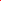 